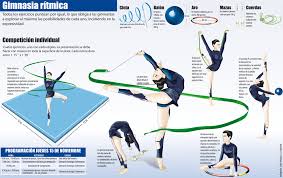    Colegio República Argentina	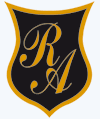 O’Carrol  # 850-   Fono 72- 2230332Asignatura  Educación física y salud.CORREO:jovanka.matas@colegio-republicaargentina.clSEMANA 11:   8 al 12 de Junio.                                                        CURSOS : 6 BASICOS.  GUIA DE ACTIVIDADES :Responde en tu cuaderno de educación física las siguientes preguntas de desarrollo y luego una selección múltiple  de lo visto las clases anteriores con total honestidad. Te agrego unos link videos con los movimientos básicos de cada implemento.1.- ¿Cuáles son los implementos  deportivos que se trabajan en gimnasia rítmica?----------------------------------------------------------------------------------------------2.- ¿Qué es la expresión corporal en gimnasia rítmica?-----------------------------------------------------------------------------------------------------------I.-Selección Múltiple: Marca con una X la alternativa correcta.https://www.youtube.com/watch?v=zXcnT5AH_WMhttps://www.youtube.com/watch?v=gtGxfqmHob4https://www.youtube.com/watch?v=rWcDjjWZ0Z8&t=136s1.-La Cuerda  se utiliza para: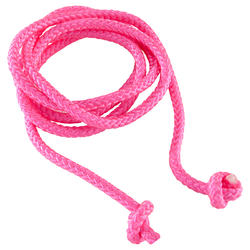 A.-Saltos. B.-Lanzamientos.C.-Balanceos.D.-Todas las anteriores.2.-EL Aro se caracteriza por: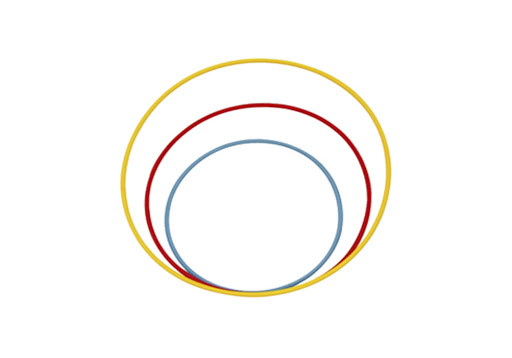 A .Lanzamientos.B.-Tener una circunferencia  menor de 50 cm de  diámetro.C.-Rebotes.D.-Tomado siempre  por las 2 manos.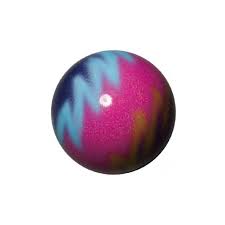 3.-El Balón se caracteriza por:A.-Rebotes.B.-Circunsducciones .C.-Utilizado  siempre con las 2  manos. D.-Todas las anteriores.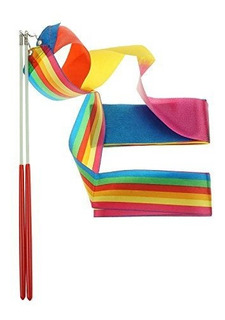 4.- La Cinta se utiliza para realizar:A. Serpentinas  y  Espirales.B.-Movimientos en ocho. C.-Manejarla siempre  con las 2 manos.D.- Todas las anteriores.II.-Según la imagen con la cuerda  corresponde a Encierra en un círculo.A.-Equilibrio.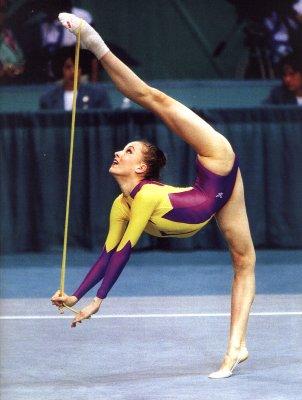 B  Salto.C.-Lanzamiento.Según la imagen con el aro corresponde a:A.-Balanceo.B.-Salto con pasada por dentro del aro.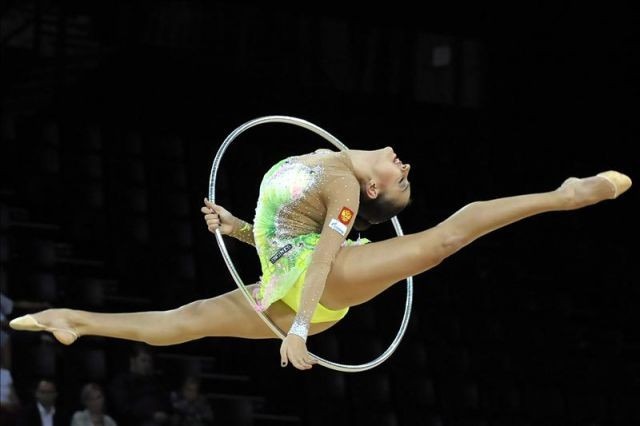 C.-Equilibrio.Según la imagen con cinta corresponde  a:A.-Serpentinas.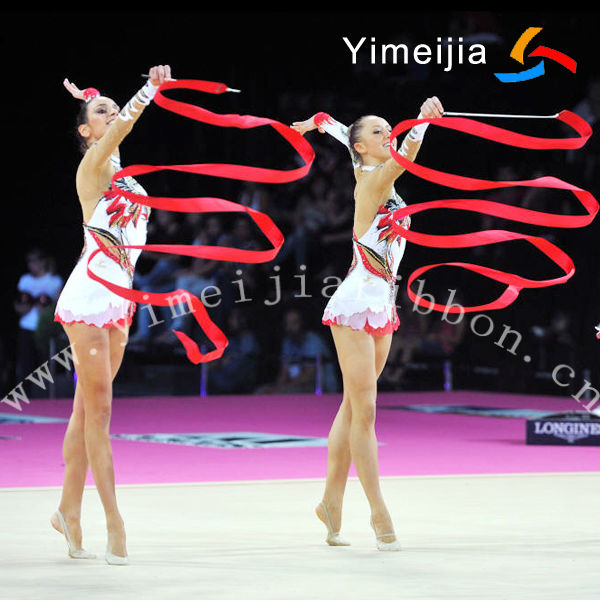 B.-Espirales.C.-Movimiento en ocho.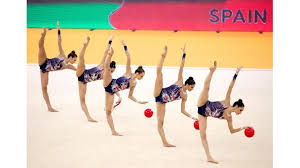 Según la imagen con el balón corresponde a:A.-Balanceos.B.-Equilibrio con rebotes.C.-Saltos con el balón.Nombre:Cursos: 6  Básicos.	Fecha: 8 al 12 de Junio.OA: Autoevaluar en forma teórica a través de la gimnasia rítmica la expresión corporal y el movimiento.: 